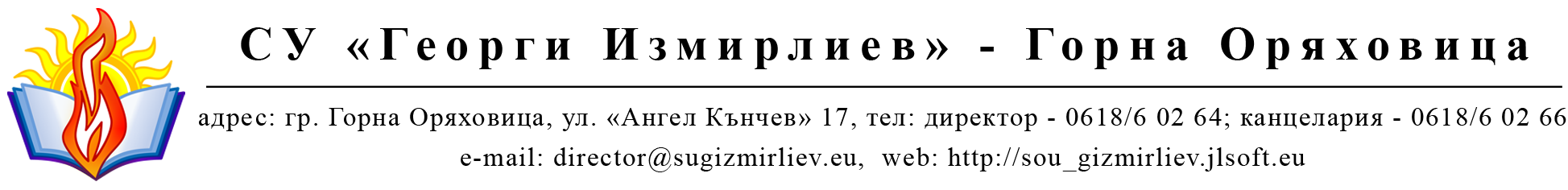 ЗАПОВЕД№РД 08- 784/30.03.2021 г.         На основание чл. 259 ал.1 от Закона за предучилищното и училищното образование, в изпълнение на чл.143. ал. 1 от Закона за предучилищното и училищното образование  и   чл.44 ал.1 от Наредба № 10/01.09.2016 г.за организация на дейностите в училищното образование и след становище от Обществения съвет Протокол №13 от 30.03.2021 г.и Решение №2 на Педагогическия съвет от 30.03.2021 г. УТВЪРЖДАВАМ:І.УЧИЛИЩЕН ПЛАН- ПРИЕМ ЗА І КЛАС ЗА УЧЕБНАТА  2021/2022 Г.1. За учебната 2021/2022 г. училищния план- прием за І клас четири паралелки по 22 ученици, общо 88 ученици.2.Училищният план- прием се осъществява според „Система от правила за електронен прием в І клас в ОУ и СУ в град Горна Оряховица”, публикувана на официалния сайт на Община Горна Оряховица и на сайта на СУ ”Георги Измирлиев”.3.За всяка паралелка в І клас се предвижда сформирането на отделна група за целодневна организация на учебния ден.4. В срок до 01.04.2021 г. училищния план- прием за І клас да се публикува на интернет страницата на училището от ръководител- направление „ИКТ“Десислава Костадинова.4. График за дейностите по училищния план-  прием за І клас е приложен към настоящата заповед.ІІ. УЧИЛИЩЕН ПЛАН- ПРИЕМ ЗА V КЛАС ЗА УЧЕБНАТА  2021/2022 Г.1. За учебната 2021/2022 г. училищния план- прием за V клас да бъде четири паралелки с общо 104 ученици.1.2. Сборна група за целодневна организация на учебния ден за учениците от V клас.   Контрол по изпълнение на заповедта ще упражнявам лично. Криси АврамоваДиректор на СУ ”Георги Измирлиев”гр. Горна Оряховица